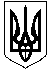           ОЛЕКСАНДРІЙСЬКА РАЙОННА ДЕРЖАВНА АДМІНІСТРАЦІЯКІРОВОГРАДСЬКОЇ ОБЛАСТІВІДДІЛ ОСВІТИНАКАЗвід 23 .10.2019 року								№ 129               м. ОлександріяПро проведення першого турувсеукраїнського конкурсу «Учитель року -2020»     На виконання   наказу Міністерства освіти і науки України від 17 червня 2019 року №798 «Про  проведення всеукраїнського конкурсу «Учитель року-2020», наказу начальника управління освіти, науки, молоді та спорту Кіровоградської облдержадміністрації  від 10 липня 2019 року № 573-од «Про проведення першого та другого турів всеукраїнського конкурсу «Учитель року-2020»  та з метою якісної організації проведення першого туру  всеукраїнського конкурсу «Учитель року -2020» НАКАЗУЮ:1. Директору КУ «Олександрійський РЦОЗО»  Валентині Ільющенковій: 1.1. Провести  перший тур всеукраїнського конкурсу «Учитель року – 2020» у таких номінаціях: «Історія» - 12 листопада 2019 року на базі районної бібліотеки; «Хімія» - 06 листопада, 14 листопада 2019 року на базі Олександрійського колегіуму.    1.2. Забезпечити участь вчителів  у  першому турі  всеукраїнського конкурсу «Учитель року – 2020» у таких номінаціях: «Зарубіжна література» - 11,12 листопада 2019 року на базі м.Знам’янки; «Початкова школа» -14 листопада 2019 року на базі  смт.Петрове.1.3. Забезпечити фінансування організації та проведення Конкурсу в межах затвердженого кошторису за рахунок бюджетних коштів. 2.  Головам фахових журі Наталії Шкідін, Олені Чабан:2.1. Надіслати до 25 листопада 2019 року на електронну адресу комунального закладу «Кіровоградський обласний інститут післядипломної педагогічної освіти імені Василя Сухомлинського»  звіт про підсумки проведення першого  туру Конкурсу.2.2. Забезпечити  у  грудні 2019 року участь переможців першого туру  у другому турі Конкурсу.3. Директорам закладів загальної середньої освіти району:3.1. У листопаді 2019 року забезпечити участь учителів та членів фахових журі у першому турі  Конкурсу у визначених номінаціях (додається). 4. Контроль за виконанням даного наказу залишаю за собоюНачальник  відділу освіти                                     Тетяна ПАВУК                                                                                           Додаток                                                                                                         до наказу відділу                                                                                                         освіти                                                                                                         Олександрійської                                                                                          райдержадміністрації від 23 .10. 2018 № 129                            Склад  учасників та членів журі  з проведення                            першого туру всеукраїнського конкурсу                                            «Учитель року-2020»                              у номінації «Зарубіжна література»Учасники:Данилюк І. – Косівське НВОГолуб Т. – Добронадіївська ЗШ І-ІІІ ступенівКостиря С. – Червонокам’янське НВОСорока О. - Користівський ліцейЧлени  журі:Заступник голови журі – Груша В.В., методист районного  методичного кабінету КУ «Олександрійський РЦОЗО»Секретар журі – Смоляр О.М. вчитель Ізмайлівського ЗЗСО І-ІІІ ступенівЧлен журі – Коваленко Л.В., вчитель Лікарівського НВК                         Склад  учасників та членів журі  з проведення                            першого туру всеукраїнського конкурсу                                            «Учитель року-2020»                                             у номінації «Історія»Учасники:Коломоєць С. – Улянівська ЗШ І-ІІІ ступенівКучинська Т. – Андріївська  ЗШ І-ІІ ступенівФлакей Н. – Куколівський НВКГорбань М. – Користівський ліцейЧлени  журі:Голова журі – Шкідін Н.Т., методист районного  методичного кабінету КУ «Олександрійський РЦОЗО»Секретар журі – Ловарік С.Г., вчитель  Добронадіївської ЗШ І-ІІІ ступенівЧлени журі – Заболотна Ю.В., вчитель Червонокам’янського НВО                          Руденко Н.І.,вчитель Цукрозаводський ЗЗСО І-ІІІ ступенівСклад  учасників та членів журі  з проведення                            першого туру всеукраїнського конкурсу                                            «Учитель року-2020»                                     у номінації «Початкова школа»Учасники:Бець Л. – Косівське НВОТопіліна Я. – Улянівська  ЗШ І-ІІІ ступенівБіла Л. – Червонокам’янське НВОШило О. – Войнівський ЗЗСО І-ІІІ ступенівЧлени  журі:Заступник голови журі – Козакова Н.А., методист районного  методичного кабінету КУ «Олександрійський РЦОЗО»Секретар журі – Вірич І.О., вчитель Ізмайлівського ЗЗСО І-ІІІ ступенівЧлен журі –Жуфалаян В.О., вчитель Куколівського НВК                        Склад  учасників та членів журі  з проведення                            першого туру всеукраїнського конкурсу                                            «Учитель року-2020»                                              у номінації «Хімія»Учасники:Грушова А. – Новоселівський  НВКОлексійчук О. – Улянівська   ЗШ І-ІІІ ступенівЧеркес А. – Косівське НВОКаленчук Е. – Войнівський ЗЗСО І-ІІІ ступенівЧлени  журі:Голова журі – Чабан О.М., методист районного  методичного кабінету КУ «Олександрійський РЦОЗО»Секретар журі – Гордієнко В.П., вчитель  Андріївської  ЗШ І-ІІ ступенівЧлени журі – Здоровенко Л.І., вчитель Користівського ліцею                       Федунець О.П., вчитель Недогарського НВК